INFORMACJA W SPRAWIE UDOSTĘPNIENIA SPISU OSÓB UPRAWNIONYCH DO UDZIAŁU 
W REFERENDUM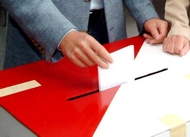 Stosownie do art. 36 ustawy z dnia 5 stycznia 2011r. Kodeks wyborczy (Dz. U. z 2011r. Nr 21 poz. 112 ze zm.) informuję, iż sporządzony dla referendum ogólnokrajowego, zarządzonego na dzień 6 września 2015r., spis osób uprawnionych do udziału 
w referendum jest udostępniony do wglądu w siedzibie Urzędu Gminy Kołbaskowo, 
w godzinach pracy Urzędu (pokój nr 2).            Pomiędzy 17 sierpnia 2015r. a 31 sierpnia 2015r. każdy może sprawdzić, czy został w spisie uwzględniony. Udostępnienie spisu osób uprawnionych do udziału w referendum następuje na pisemny wniosek złożony na formularzu przewidzianym w Rozporządzeniu Ministra Administracji i Cyfryzacji z dnia 29 lipca 2015r. w sprawie spisu osób uprawnionych do udziału w referendum ogólnokrajowym (Dz. U. z 2015r. poz. 1086) zał. 4. Udostępnienie do wglądu spisu polega na udzieleniu informacji potwierdzającej, że wnioskodawca jest ujęty w spisie lub nie figuruje w spisie, w tym również z powodu skreślenia ze spisu, albo że dane wpisane we wniosku różnią się od danych osoby wpisanej do spisu. Na żądanie wnioskodawcy udzielona informacja jest potwierdzana na piśmie.Każdy może wnieść do wójta (burmistrza, prezydenta miasta) reklamację w sprawie nieprawidłowości sporządzenia spisu osób uprawnionych do udziału w referendum, w szczególności w sprawie pominięcia osoby uprawnionej w spisie, wpisania do spisu osoby, która nie ma prawa udziału w referendum, niewłaściwych danych o osobach wpisanych do spisu, ujęcia w spisie osoby, która nie zamieszkuje stale na obszarze gminy. Reklamację wnosi się pisemnie lub ustnie do protokołu (art. 37 § 1 i 2 Kodeksu wyborczego w związku z art. 9 ust. 7 ustawy o referendum ogólnokrajowym).                                                                                                       Wójt Gminy                                                                                                                                                                                                                   Małgorzata Schwarz